Publicado en Madrid el 05/10/2020 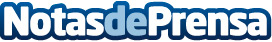 La compañía energética DISA se convierte en el segundo operador de UruguayEl grupo presidido por Demetrio Carceller Arce ha adquirido los negocios energéticos de Petrobras en el país, que incluyen 88 estaciones de servicio. DISA inicia así su actividad en la distribución y comercialización de combustibles en Latinoamérica. La entrada en Uruguay sitúa el número total de estaciones de servicio del grupo español por encima de las 930Datos de contacto:DISA922 238 700Nota de prensa publicada en: https://www.notasdeprensa.es/la-compania-energetica-disa-se-convierte-en-el Categorias: Internacional Nacional Canarias Otras Industrias http://www.notasdeprensa.es